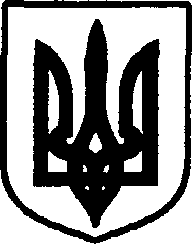 УКРАЇНАДунаєвецька міська рада VII скликанняР І Ш Е Н Н ЯТридцять п’ятої сесії20 квітня 2018 р.                                        Дунаївці	                                       №38-35/2018рПро розроблення проекту землеустрою щодо відведення земельної ділянки для будівництва та обслуговування об'єктів рекреаційного призначенняВраховуючи необхідність розроблення проекту землеустрою щодо відведення земельної ділянки для будівництва та обслуговування об'єктів рекреаційного призначення в м.Дунаївці області, керуючись статтями 50,51,52  Земельного кодексу України, ст.46 Закону України «Про землеустрій», пунктом 34 частини 1 статті 26 Закону України «Про місцеве самоврядування в Україні», враховуючи пропозиції спільних засідань постійних комісій від 17.04.2018 року та 18.04.2018 року, міська рада ВИРІШИЛА:1. Замовити в землевпорядній організації розроблення проекту землеустрою щодо відведення земельної ділянки орієнтовною площею 13,0 га для будівництва та обслуговування об'єктів рекреаційного призначення в м.Дунаївці по вул.Робочій.2. Контроль за виконанням рішення покласти на земельно-архітектурний відділ апарату виконавчого комітету Дунаєвецької міської ради (В.Макогончук) та постійну комісію з питань містобудування, будівництва, агропромислового комплексу, земельних відносин та охорони навколишнього природного середовища (голова комісії С.Кобилянський).Міський голова 	В. Заяць